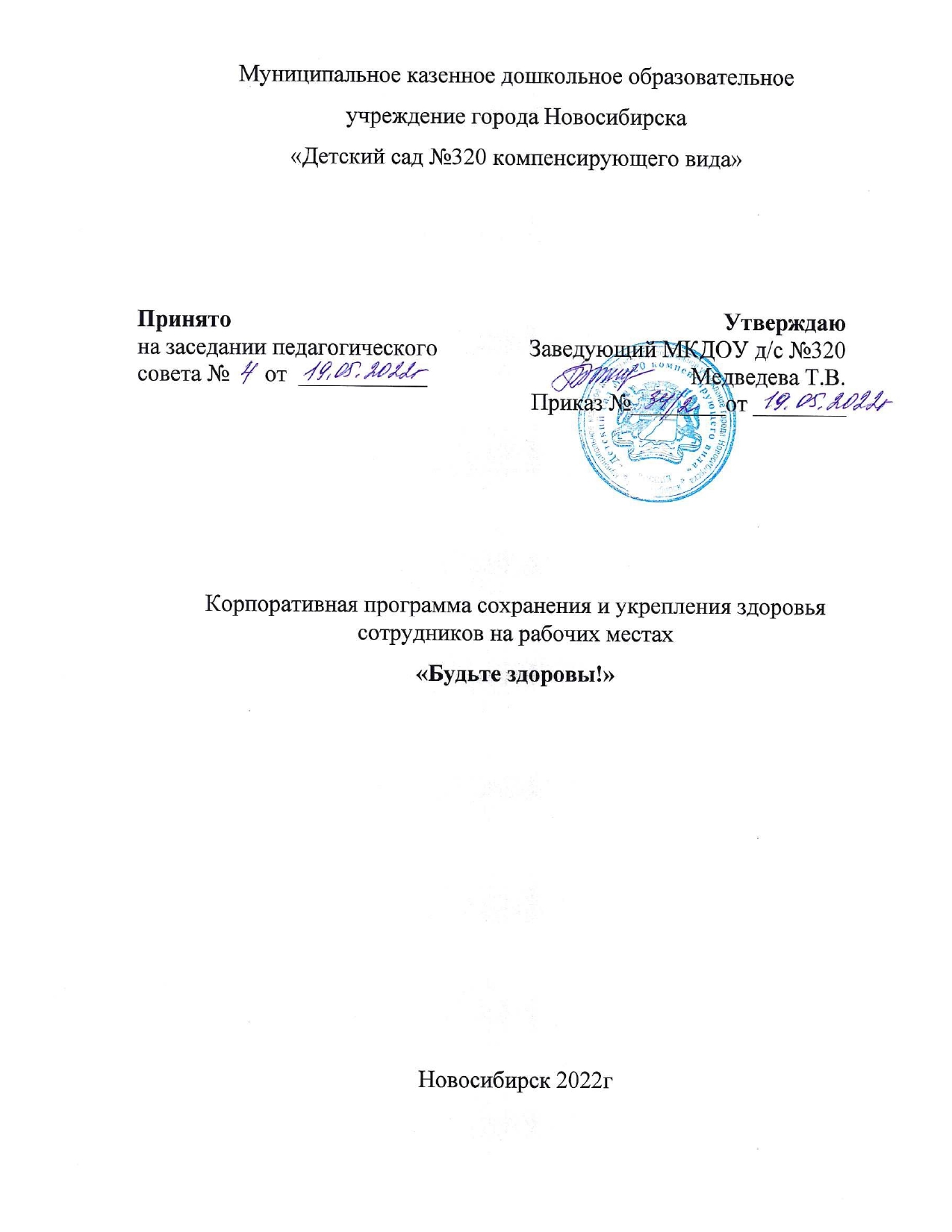 СОДЕРЖАНИЕПаспорт программы………………………………………….3Пояснительная записка………………………………………7Обоснование актуальностиЦель программыЗадачи программыОжидаемые результатыМеханизмы реализации программы ………………………..9План мероприятий по приобщению к ЗОЖ……………….10Паспорт программыПояснительная записка.Здоровье работающего населения определяется производственными, социальными и индивидуальными рисками, доступом к медико-санитарным услугам. Ценность физического, психического и социального здоровья каждого сотрудника, члена МКДОУ многократно возрастает. Рабочее место - оптимальная организационная форма охраны и поддержания здоровья, профилактики заболеваний (определение ВОЗ).По показателю DALY̕s почти 60% общего бремени болезней обусловлено семью ведущими факторами:повышенное артериальное давление,потребление табака,чрезмерное употребление алкоголя,повышенное содержание холестерина в крови,избыточная масса тела,низкий уровень потребления фруктов и овощей,малоподвижный образ жизни.Система укрепления здоровья сотрудников на рабочем месте включает создание условий, снижающих не только риск профессионально обусловленных заболеваний, но и риск развития социально значимых хронических заболеваний. Он повышается при нерациональном питании, недостаточной физической активности, стрессах на рабочем месте, наличии вредных привычек (курение, злоупотребление алкоголем).Стратегический и тактический посыл дан в Указе Президента Российской Федерации от 06.06.2019 № 254 «О стратегии развития здравоохранения в Российской Федерации на период до 2025 г.». Указ предусматривает организацию и развитие системы профилактики профессиональных рисков, которая ориентирована на качественное и своевременное выполнение лечебно-профилактических мероприятий, позволяющих вернуть работников к активной трудовой и социальной деятельности с минимальными повреждениями здоровья.Одной из задач национального проекта «Демография», а также входящих в него федерального и региональных проектов «Формирование системы мотивации граждан к здоровому образу жизни, включая здоровое питание и отказ от вредных привычек» является разработка, утверждение в установленном порядке и реализация корпоративных программ по общественному здоровью, содержащих наилучшие практики по укреплению здоровья работников.По определению Всемирной организации здравоохранения, «Здоровье— это состояние полного физического, психического и социального благополучия, а не просто отсутствие болезни и физических дефектов».Здоровье физическое — это совершенство саморегуляции в организме, гармония физиологических процессов, максимальная адаптация к окружающей среде.Здоровье психическое — это высокое сознание, развитое мышление, большая внутренняя и моральная сила, побуждающая к созидательной деятельности.Здоровье социальное — это моральное самообладание, адекватная оценка своего «Я», самоопределение личности в социальных условиях микро- и макросреды.Исходя из определения здоровья, можно сделать вывод, что личностный уровень здоровья строится в соответствии с основными целями и ценностями жизни и определяется индивидуальным стилем жизни, т.е. здоровым образомжизни.В свою очередь, здоровый образ жизни включает в себя такие компоненты, как:физическая активность;рациональное питание;личная гигиена;здоровый психологический климат в семье;отсутствие вредных привычек;внимательное отношение к своему здоровью;положительные эмоции;Следовательно, здоровье во многом зависит от жизненной позиции и усилий человека, способного активно регулировать собственное состояние с учетом индивидуальных особенностей своего организма. Для этого нужны мотивация формирования здоровья, культура знаний своего организма и способов совершенствования здоровья. Причем освоение основных компонентов здорового образа жизни возможно на основе принципа активности личности, позволяющего сочетать осознание ценности здоровья с формированием знаний и освоением практических навыков сохранения и укрепления здоровья и организации ЗОЖ.Поэтому главной задачей в улучшении здоровья населения является формирование здорового образа жизни и новое отношение человека к своему здоровью. Основные доступные для всех способы формирования здорового образа жизни предполагают искоренение вредных привычек, воспитание культуры общения, поведения, питания, соблюдения режима труда и отдыха, систематические занятия физической культурой и спортом, повышение общей санитарной культуры и гигиенических знаний.Цели и задачи программы.Цель программы - сохранение и укрепление здоровья сотрудников организации путем формирования в коллективе мотивации на здоровый образ жизни, посредством создания условий для укрепления и сохранения здоровья в процессе работы, формирования культуры здоровья на основе осознания здоровья как ценности, обучения сотрудников знаниям, умениям и навыкам здорового образа жизни.Задачи программы: мониторинг состояния здоровья работников организации;определение факторов риска, оказывающих влияние на состояние здоровья работников;проведение мероприятий по оздоровлению, профилактике заболеваний и организации отдыха работников;формирование у коллектива стремления к позитивным изменениям в образе жизни; создание соответствующихмотиваций, выработка умения и навыков здорового образа жизни.Механизмы реализации программыI этап - организационныйII этап - практическийIII этап – итоговый (аналитический)Организационный этап – изучение нормативных актов, анализ текущей ситуации в организации, определение ресурсов учреждения, выявление уровня мотивации участников программы. Разработка плана мероприятий на текущий год, назначение ответственных за реализацию.Практический этап – реализация плана мероприятий корпоративной программы.Итоговый этап – оценка реализации программы по разработанным критериям.ПЛАНмероприятий по укреплению и сохранению здоровья сотрудников МКДОУ д/с№320Наименованиекорпоративной программыКорпоративная программа сохранения и укрепления здоровья сотрудников на рабочих местах «Будьте здоровы!»РазработчикМуниципальное казенное дошкольное образовательное учреждение города Новосибирска «Детский сад№320компенсирующего вида»Руководитель программыЗаведующий МКДОУ д/с №320 Медведева Т.В.Целевая группаВсе сотрудники МКДОУ д/с №320 (37 человек)Сроки реализации2022 – 2025 годОбоснованиеразработкиНа современном этапе развития общества выявлена тенденция ухудшения психического и физического здоровья в различных областях и сферах деятельности в различных регионах РФ, в том числе и Новосибирской области. Поэтому тема укрепления и сохранения здоровья сотрудников на рабочих местах является актуальной. По определению Всемирной организации здравоохранения «здоровьем» считается	 - состояние полного	физического, психического  и социального благополучия,	а	 не только отсутствие болезней или физических дефектов.Человеческий капитал является одним из ведущих факторов социально-экономического развития, и сохранение здоровья сотрудника является актуальнымприоритетом для государства и отдельного работодателя.Цель программыСохранение и укрепление здоровья сотрудников организации путем формирования в коллективе мотивации на здоровый образ жизни, посредством создания условий для укрепления и сохранения здоровья в процессе работы, формирования культуры здоровья на основе осознания здоровья как ценности, обучения сотрудников знаниям,умениям и навыкам здорового образа жизни.Задачи программымониторинг состояния здоровья работников организации;определение факторов риска, оказывающих влияние на состояние здоровья работников;проведение мероприятий по оздоровлению, профилактике заболеваний и организации отдыха работников;формирование у коллектива стремления к позитивным изменениям в образе жизни; создание соответствующихмотиваций, выработка умения и навыков здорового образа жизни.Целевые индикаторы программыдоля сотрудников охваченных	ежегодной диспансеризацией,количество дней временной нетрудоспособности на,количество сотрудников, получивших санаторно- курортное лечение,доля	сотрудников,	осведомленных	о	риске потребления алкоголя,доля сотрудников, положительно относящихся к безалкогольным праздникам,доля сотрудников, имеющих нормальный индекстела,доля сотрудников, регулярно принимающих полезные продукты питания (овощи, фрукты, рыбу, кисломолочные продукты),доля сотрудников, регулярно занимающихся физической культурой и спотом,охват сотрудников психологической помощью иподдержкой,доля сотрудников, члены семей которых отказались от курения,доля сотрудников, члены семей которых принимают участие в мероприятиях программы.Информированность о здоровом образе жизни:количество материалов по вопросам ЗОЖ, размещенных на сайте, и информационных стендах,количество проведенных образовательных мероприятий (семинаров, лекций, тренингов) по развитию у сотрудников навыков здорового образа жизни, по профилактике зависимостей и социальных заболеваний, формированию культуры здоровья и безопасности,доля сотрудников, которые видели информационные материалы о ЗОЖ на сайте ДОО и информационных стендах,доля сотрудников, которые ознакомились с информационными материалами о ЗОЖ на сайте ДОО и информационных стендахОжидаемые результатыувеличение охвата работников МКДОУ д/с №320 ежегодной диспансеризацией,снижение количества случаев временной нетрудоспособности работников,увеличение количества, получивших санаторно- курортное лечение,повышение уровня осведомленности сотрудников о вреде алкоголя,повышение активности сотрудников в участии в безалкогольных праздниках,увеличение количества сотрудников, имеющих нормальный индекс тела,увеличение количества сотрудников занимающихся физической культурой и спортом,увеличение количества сотрудников, которые регулярно принимают полезные продукты питания (овощи, фрукты, рыбу, кисломолочные продукты),увеличение количества сотрудников, охваченных психологической помощью и поддержкой,увеличение количества членов семей сотрудников, отказавшихся от курения, увеличение количества членов семей сотрудников, принимающих участие в мероприятиях программы,увеличение количества разработанных материалов по вопросам ЗОЖ, размещенных на сайте, и информационных стендах,расширение диапазона мероприятий по развитию у сотрудников навыков здорового образа жизни, по профилактике зависимостей и социальных заболеваний, формированию культуры здоровья и безопасности,увеличение заинтересованности сотрудников в размещаемых  материалах  о  ЗОЖ  на  сайте  ДОО  иинформационных стендах.Этапы реализацииI этап - организационныйII этап - практическийIII этап – итоговый (аналитический)Организационный этап – изучение нормативных актов, анализ текущей ситуации в организации, определение ресурсов учреждения, выявление уровня мотивации участников программы. Разработка плана мероприятий на текущий год, назначение ответственных за реализацию.Практический этап – реализация плана мероприятий корпоративной программы.Итоговый этап – оценка реализации программы по разработанным критериям.Формы и методы работыФормы работы – групповая, подгрупповая, индивидуальная.Методы работы:Исследовательские - анкетирование, диагностика, опрос, тестирование, наблюдение.Практические – беседы, консультации, лекции, дыхательная гимнастика, зрительная гимнастика, консультации со специалистами медицинских учреждений, спортивные соревнования, медицинские профосмотры.Аналитические – анализ и оценка опросов, обследований, диагностики.РесурсыКадровые, материально-технические, информационные, нормативно-правовые документы.Направления деятельности, содержаниеПрограмма направлена на оздоровление и здоровьесбережение работников ДОУ.Основные направления:- организация мероприятий по поддержке здорового образа жизни сотрудников: проведение корпоративных спортивных мероприятий, организация информирования сотрудников, организация активного отдыха сотрудников.-организация базовых условий для поддержания здоровья: проведение вакцинации, обеспечение горячим питанием.-пропаганда здорового образа жизни -информационные лекции, беседы, раздача материалов, оформление стендов, размещение материалов на сайте ДОУ.-мотивация и вовлечение сотрудников в мероприятия, направленные на формирование здорового образа жизни.№Наименование мероприятийНаименование мероприятийСрокипроведенияСрокипроведенияОтветственныеОтветственныеОрганизационные мероприятияОрганизационные мероприятияОрганизационные мероприятияОрганизационные мероприятияОрганизационные мероприятияОрганизационные мероприятияОрганизационные мероприятия1Проведение инструктаже по ТБ иохране жизни сотрудниковПроведение инструктаже по ТБ иохране жизни сотрудниковПостоянноПостоянноОтв. побезопасностиОтв. побезопасности2Контроль над состоянием охраны труда и выполнением мероприятий по охране труда, технике безопасности ипожарной безопасностиКонтроль над состоянием охраны труда и выполнением мероприятий по охране труда, технике безопасности ипожарной безопасностиПостоянноПостоянноОтв. по безопасностиОтв. по безопасности3Заключение договорово сотрудничестве с медицинскими учреждениямиЗаключение договорово сотрудничестве с медицинскими учреждениямиянварьянварьЗаведующийЗаведующий4Проведение специальной оценки       условий труда.Проведение специальной оценки       условий труда.1 раз в три года1 раз в три годаЗаведующий Спец покадрамЗаведующий Спец покадрамМедицинские мероприятия.Медицинские мероприятия.Медицинские мероприятия.Медицинские мероприятия.Медицинские мероприятия.Медицинские мероприятия.Медицинские мероприятия.5Медицинские профилактические осмотры сотрудников. Мониторинг здоровья сотрудников с применением «Паспорта здоровья».Медицинские профилактические осмотры сотрудников. Мониторинг здоровья сотрудников с применением «Паспорта здоровья».1 раз в год по плану1 раз в год по плануМедицинский работникМедицинский работник6Диспансеризация сотрудниковДиспансеризация сотрудниковПо плануПо плануМедицинский работникМедицинский работник7Вакцинопрофилактика против гриппа.Вакцинопрофилактика против гриппа.По плануПо плануМедицинский работникМедицинский работник8Добровольное медицинское страхование.Добровольное медицинское страхование.По желаниюПо желанию9Организация «Уголка здоровья» - места для самостоятельного контроля (тонометр, напольные весы, сантиметровая лента) показателей факторов риска здоровья (артериальное давление, масса тела, окружность талии)Организация «Уголка здоровья» - места для самостоятельного контроля (тонометр, напольные весы, сантиметровая лента) показателей факторов риска здоровья (артериальное давление, масса тела, окружность талии)До 1.09.22До 1.09.22Медицинский работникМедицинский работник10Проведениесеминаров «Своим здоровьем дорожу» (информирование о новых методах лечения и оздоровления)Проведениесеминаров «Своим здоровьем дорожу» (информирование о новых методах лечения и оздоровления)1 раз в квартал1 раз в кварталМедицинский работникМедицинский работник11Контроль за исполнением закона РФ«Об охране здоровья граждан от воздействия окружающего табачногодыма и последствий потреблениятабака» (№15-ФЗ от 23.02.2013г.)Контроль за исполнением закона РФ«Об охране здоровья граждан от воздействия окружающего табачногодыма и последствий потреблениятабака» (№15-ФЗ от 23.02.2013г.)ПостоянноПостоянноМедицинский работникМедицинский работник12Оформление стенда «Сохраним здоровье коллектива» с размещением информационных материалов по популяризации ЗОЖ, профилактике неинфекционных заболеваний, рекомендациями врачей.Оформление стенда «Сохраним здоровье коллектива» с размещением информационных материалов по популяризации ЗОЖ, профилактике неинфекционных заболеваний, рекомендациями врачей.До 1 ноября 2022гДо 1 ноября 2022г13Флеш - моб «Я выбираю Здоровыйобраз жизни!»Флеш - моб «Я выбираю Здоровыйобраз жизни!»ЕжеквартальноЕжеквартальноПредседательПКПредседательПК14Акции с целью профилактики социально-негативных явлений: приуроченные к «Всемирному дню отказа от курения» («Меняю сигарету   на конфету»; День отказа от курения);Акции с целью профилактики социально-негативных явлений: приуроченные к «Всемирному дню отказа от курения» («Меняю сигарету   на конфету»; День отказа от курения);Мед работник, ст воспитательМед работник, ст воспитатель15Проведение тематических информационно-коммуникационных кампаний для сотрудников трудового коллектива: - в рамках Всемирных и Международных дат Всемирной организации здравоохранения: - Всемирный день борьбы против рака (февраль); - Всемирный день здоровья (апрель); - Всемирный день без табака (май); - Всемирный день сердца (сентябрь); - Всемирный день борьбы с инсультом (октябрь); - Всемирный день борьбы против хронической обструктивной болезни легких (ноябрь) и др;Проведение тематических информационно-коммуникационных кампаний для сотрудников трудового коллектива: - в рамках Всемирных и Международных дат Всемирной организации здравоохранения: - Всемирный день борьбы против рака (февраль); - Всемирный день здоровья (апрель); - Всемирный день без табака (май); - Всемирный день сердца (сентябрь); - Всемирный день борьбы с инсультом (октябрь); - Всемирный день борьбы против хронической обструктивной болезни легких (ноябрь) и др;По плануПо плануМед работник, ст воспитательМед работник, ст воспитатель16Разработка плакатов, презентаций,буклетов по пропаганде ЗОЖ постоянноРазработка плакатов, презентаций,буклетов по пропаганде ЗОЖ постоянно1 раз в месяц1 раз в месяцСтаршийвоспитательСтаршийвоспитатель17Публикация опыта оздоровительной ипрофилактической работы на сайте МКДОУПубликация опыта оздоровительной ипрофилактической работы на сайте МКДОУСтаршийвоспитатель, Отв. за сайтСтаршийвоспитатель, Отв. за сайтПовышение физической активностиПовышение физической активностиПовышение физической активностиПовышение физической активностиПовышение физической активностиПовышение физической активностиПовышение физической активности18Оценка уровня физической активности и тренированности работников.Оценка уровня физической активности и тренированности работников.2 раза в год2 раза в годМед работникМед работник19Проведение профилактической гимнастикиПроведение профилактической гимнастикиПо графикуПо графикуСтвоспитательСтвоспитатель20Участие сотрудников в сдаче норм ГТОУчастие сотрудников в сдаче норм ГТОПо желаниюПо желанию21Подготовка членов команды МКДОУ к участию в городских, спортивно- массовых мероприятиях:Спартакиада педагогических работниковЛыжня России; День здоровья;Подготовка членов команды МКДОУ к участию в городских, спортивно- массовых мероприятиях:Спартакиада педагогических работниковЛыжня России; День здоровья;По желаниюПо желаниюТворческая группаТворческая группа22Проведение ежеквартального соревнования «Шаги к здоровью» на самое активное подразделение, с использованием каждым сотрудником приложения Шагомер, позволяющего оценить его активность в течение дня.Проведение ежеквартального соревнования «Шаги к здоровью» на самое активное подразделение, с использованием каждым сотрудником приложения Шагомер, позволяющего оценить его активность в течение дня.ежеквартальноежеквартальноТворческая группаТворческая группа23Поощрение сотрудников, посещающих спортивные занятия в фитнесцентрах или иных спортивных секциях. Совместное посещение бассейна, боулинга, спортивного зала, лыжной прогулки и дрПоощрение сотрудников, посещающих спортивные занятия в фитнесцентрах или иных спортивных секциях. Совместное посещение бассейна, боулинга, спортивного зала, лыжной прогулки и дрпостояннопостоянноСоздание комфортного психологического климата в коллективеСоздание комфортного психологического климата в коллективеСоздание комфортного психологического климата в коллективеСоздание комфортного психологического климата в коллективеСоздание комфортного психологического климата в коллективеСоздание комфортного психологического климата в коллективеСоздание комфортного психологического климата в коллективе2424Организация тренингов по психоэмоциональному выгораниюОрганизация тренингов по психоэмоциональному выгораниюПо согласованиюПо согласованиюПсихолог (привлеченный специалист)2525Организация и проведение корпоративных мероприятий (выезды коллектива на природу, походы)Организация и проведение корпоративных мероприятий (выезды коллектива на природу, походы)2 раза в год2 раза в годПредседательПК